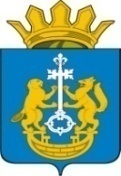 УПРАВЛЕНИЕ ПО СПОРТУ И МОЛОДЕЖНОЙ ПОЛИТИКЕ АДМИНИСТРАЦИИ ТЮМЕНСКОГО МУНИЦИПАЛЬНОГО РАЙОНАМуниципальное автономное учреждение ЦЕНТР ФИЗКУЛЬТУРНОЙ И СПОРТИВНОЙ РАБОТЫ ТЮМЕНСКОГО МУНИЦИПАЛЬНОГО РАЙОНАул. Трактовая, д. 26, стр. 1, с. Червишево,					                Тел./факс (8-3452) 77-90-79р-он Тюменский, обл. Тюменская, 625519  					               E-mail 83452779079@mail.ruПриложение 1 к приказу от __________ №____/ОДУТВЕРЖДАЮ:Директор МАУ ЦФСР ТМР _____________ И.А. Осадченко «___» ________ 20__ годаПОЛОЖЕНИЕ
о порядке обучения и проверки знаний требований охраны трудаI. Общие положения1.1. Настоящий Порядок обучения по охране труда и проверки знаний требований охраны труда работников учреждения (далее - Порядок) разработан для обеспечения профилактических мер по сокращению травматизма и профессиональных заболеваний и устанавливает общие положения обязательного обучения по охране труда и проверки знаний требований охраны труда всех работников учреждения, в том числе руководителя учреждения.1.2. Настоящий Порядок обязателен для исполнения руководителем учреждения, работниками учреждения, заключившими трудовой договор с учреждением.1.3. Настоящий Порядок не заменяет специальных требований к проведению обучения, инструктажа и проверки знаний работников учреждения, установленных органами государственного надзора и контроля.Одновременно с обучением по охране труда и проверкой знаний требований охраны труда, осуществляемыми в соответствии с настоящим Порядком, могут проводиться обучение и аттестация работников учреждения по другим направлениям безопасности труда, организуемые органами государственного надзора и контроля и федеральными органами исполнительной власти в порядке, утверждаемом ими по согласованию с Министерством труда и социального развития Российской Федерации.1.4. Обучению по охране труда и проверке знаний требований охраны труда в соответствии с настоящим Порядком подлежат все работники учреждения, в том числе руководитель учреждения.1.5. Работники учреждения, имеющие квалификацию инженера (специалиста) по безопасности технологических процессов и производств или по охране труда, а также работники федеральных органов исполнительной власти, органов исполнительной власти субъектов Российской Федерации в области охраны труда, государственного надзора и контроля, педагогические работники образовательных учреждений, осуществляющие преподавание дисциплины «охрана труда», имеющие непрерывный стаж работы в области охраны труда не менее пяти лет, в течение года после поступления на работу могут не проходить обучение по охране труда и проверку знаний требований охраны труда.1.6. Ответственность за организацию и своевременность обучения по охране труда и проверку знаний требований охраны труда работников учреждения несет руководитель учреждения в порядке, установленном действующим законодательством Российской Федерации.II. Порядок обучения по охране труда в учреждении.2.1. Проведение инструктажа по охране труда в учреждении.2.1.1. Для всех принимаемых на работу лиц, а также для работников учреждения, переводимых на другую работу, руководитель учреждения (или уполномоченное им лицо) обязан проводить инструктаж по охране труда.2.1.2. Все принимаемые на работу лица, а также командированные в учреждение работники и работники сторонних организаций, выполняющие работы на выделенном участке учреждения, обучающиеся образовательных учреждений соответствующих уровней, проходящие в учреждении практику, и другие лица, участвующие в деятельности учреждения, проходят в установленном порядке вводный инструктаж, который проводит специалист учреждения по охране труда или работник учреждения, на которого локальным нормативным актом в форме приказа учреждения возложены эти обязанности.Вводный инструктаж по охране труда в учреждении проводится по программе, разработанной на основании законодательных и иных нормативных правовых актов Российской Федерации с учетом специфики деятельности учреждения и утвержденной локальным нормативным актом учреждения в форме приказа.2.1.3. Кроме вводного инструктажа по охране труда в учреждении, проводятся первичный инструктаж на рабочем месте, повторный, внеплановый и целевой инструктажи.Первичный инструктаж на рабочем месте, повторный, внеплановый и целевой инструктажи проводит работник учреждения, прошедший в установленном порядке обучение по охране труда и проверку знаний требований охраны труда и назначенный локальным нормативным актом учреждения в форме приказа, по программам, разработанным и утвержденным в установленном порядке в соответствии с требованиями законодательных и иных нормативных правовых актов по охране труда, локальных нормативных актов учреждения, инструкций по охране труда, технической и эксплуатационной документации.Проведение инструктажей по охране труда в учреждении включает в себя ознакомление с имеющимися в учреждении опасными или вредными факторами, изучение требований охраны труда в учреждении, содержащихся в локальных нормативных актах учреждения, инструкциях по охране труда, технической, эксплуатационной документации, а также применение безопасных методов и приемов выполнения работ (обязанностей, иных действий) в учреждении.Инструктаж по охране труда в учреждении завершается устной проверкой приобретенных работниками учреждения и лицами, указанными в пункте 2.1.2 настоящего Порядка, знаний и навыков безопасных приемов работы лицом, проводившим инструктаж.Проведение всех видов инструктажей регистрируется в соответствующих журналах проведения инструктажей с указанием подписи инструктируемого и подписи инструктирующего, а также даты проведения инструктажа.2.1.4. Первичный инструктаж на рабочем месте проводится до начала самостоятельной работы:а) со всеми вновь принятыми в учреждение работниками, включая работников, выполняющих работу на условиях трудового договора, заключенного на срок до двух месяцев или на период выполнения сезонных работ, в свободное от основной работы время (совместители), с использованием материалов инструментов и механизмов, выделяемых работодателем или приобретаемых ими за свой счет;б) с работниками учреждения, переведенными в установленном порядке из другого структурного подразделения учреждения, либо работниками учреждения, которым поручается выполнение новой для них работы;в) с командированными работниками сторонних организаций, обучающимися образовательных учреждений соответствующих уровней, проходящими практику (практические занятия), и другими лицами, участвующими в деятельности учреждения.Первичный инструктаж проходят работники, указанные в настоящем пункте настоящего Порядка по программам, разработанным для проведения первичного инструктажа на рабочем месте.Работники, не связанные с эксплуатацией, обслуживанием, испытанием, наладкой и ремонтом оборудования, использованием электрифицированного или иного инструмента, хранением и применением сырья и материалов, могут освобождаться от прохождения первичного инструктажа на рабочем месте. 2.1.5. Повторный инструктаж проходят все работники, указанные в пункте 2.1.4 настоящего Порядка, не реже одного раза в шесть месяцев по программам, разработанным для проведения первичного инструктажа на рабочем месте.2.1.6. Внеплановый инструктаж проводится:а) при введении в действие новых или изменении законодательных и иных нормативных правовых актов, содержащих требования охраны труда, а также инструкций по охране труда;б) при изменении технологических процессов, замене или модернизации оборудования, приспособлений, инструмента и других факторов, влияющих на безопасность труда;в) при нарушении работниками требований охраны труда, если эти нарушения создали реальную угрозу наступления тяжких последствий (несчастный случай, авария и тому подобное);г) по требованию должностных лиц органов государственного надзора и контроля;д) при перерывах в работе (для работ с вредными и (или) опасными условиями - более 30 календарных дней, а для остальных работ - более двух месяцев);е) по решению руководителя учреждения (или уполномоченного им лица).2.1.7. Целевой инструктаж проводится при выполнении разовых работ, при ликвидации последствий аварий, стихийных бедствий и работ, на которые оформляются разрешение или другие специальные документы учреждения, а также при проведении в учреждении массовых мероприятий.2.1.8. Конкретный порядок, условия, сроки и периодичность проведения всех видов инструктажей по охране труда работников учреждения и (или) лиц, указанных в пункте 2.1.2 настоящего Порядка, регулируется соответствующими отраслевыми и межотраслевыми нормативными правовыми актами по безопасности и охране труда.2.2. Порядок организации обучения в учреждении.2.2.1. Руководитель учреждения, специалисты, осуществляющие свою деятельность в учреждении, связанную с охраной труда, проходят специальное обучение по охране труда в объеме должностных обязанностей при поступлении на работу в течение первого месяца, далее - по мере необходимости, но не реже одного раза в три года.Вновь назначенные на должность руководитель учреждения или специалисты, осуществляющие свою деятельность в учреждении, связанную с охраной труда, допускается к самостоятельной деятельности после ознакомления с их должностными обязанностями, в том числе по охране труда, с действующими в учреждении локальными нормативными актами, регламентирующими порядок организации работ по охране труда в учреждении, условиями труда учреждения.2.2.2. Руководитель учреждения (или уполномоченное им лицо) обязан организовать в учреждении в течение месяца после приема на работу обучение безопасным методам и приемам выполнения работ всех поступающих на работу лиц, а также лиц, переводимых на другую работу.2.2.3. Руководитель учреждения (или уполномоченное им лицо) обеспечивает обучение лиц, принимаемых на работу с вредными и (или) опасными условиями труда, безопасным методам и приемам выполнения работ со стажировкой на рабочем месте и сдачей экзаменов, а в процессе трудовой деятельности - проведение периодического обучения по охране труда и проверки знаний требований охраны труда. Работники учреждения, впервые поступившие в учреждение либо имеющие перерыв в работе по профессии (виду работ) более года, проходят обучение и проверку знаний требований охраны труда в течение первого месяца после назначения на эти работы.2.2.4. Порядок обучения по охране труда и проверки знаний требований охраны труда работников учреждения.Обучение по охране труда в учреждении проводится по соответствующим программам по охране труда непосредственно учреждением или образовательными учреждениями профессионального образования, учебными центрами и другими учреждениями и организациями, осуществляющими образовательную деятельность (далее - обучающие организации), при наличии у них лицензии на право ведения образовательной деятельности в области охраны труда, и соответствующей материально-технической базы.Обучение по охране труда в учреждении осуществляется по учебным планам и программам, включающим изучение межотраслевых правил и типовых инструкций по охране труда, других нормативных правовых актов, содержащих требования охраны труда, на основе примерных учебных планов и программ обучения по охране труда, установленных Министерством труда и социального развития Российской Федерации в соответствии с нормативными правовыми актами, регулирующими безопасность конкретных видов работ.Обучение по охране труда проводится руководителем учреждения (или уполномоченным им лицом),имеющими соответствующую квалификацию («охрана труда», «безопасность жизнедеятельности», так далее) и опыт работы в области охраны труда.2.2.5. Обучение по охране труда в обучающих организациях федеральных органов исполнительной власти, органов исполнительной власти субъектов Российской Федерации в области охраны труда проходят следующие работники учреждения:а) руководитель учреждения, заместители руководителя учреждения, курирующие вопросы охраны труда, специалисты, осуществляющие организацию, руководство и проведение работ на рабочих местах, контроль и технический надзор за проведением работ, организаторы и руководители производственной практики обучающихся;б) специалисты, на которых руководителем учреждения возложены обязанности организации работы по охране труда, члены комиссий по охране труда, уполномоченные (доверенные) лица по охране труда профессиональных союзов и иных уполномоченных работниками представительных органов;в) члены комиссий по проверке знаний требований охраны труда учреждения.Вышеуказанные работники учреждения могут проходить обучение по охране труда и проверку знаний требований охраны труда в учреждении при условии наличия в учреждении комиссии по проверке знаний требований охраны труда при повышении их квалификации по специальности.2.2.6. Форма обучения по охране труда и проверки знаний требований охраны труда в учреждении: лекции, семинары, собеседования, индивидуальные или групповые консультации, деловые игры и так далее, могут использоваться элементы самостоятельного изучения программы по охране труда, модульные и компьютерные программы, а также дистанционное обучение в соответствии с нормативными правовыми актами, регулирующими безопасность конкретных видов работ.2.2.7. Периодичность обучения по охране труда и проверки знаний требований охраны труда работников учреждения осуществляется в соответствии с нормативными правовыми актами, регулирующими безопасность конкретных видов работ.2.2.8. Продолжительность обучения по охране труда и проверки знаний требований охраны труда работников учреждения осуществляется в соответствии с нормативными правовыми актами, регулирующими безопасность конкретных видов работ.2.2.9. Руководитель учреждения (или уполномоченное им лицо) организует проведение периодического, не реже одного раза в год, обучения работников учреждения оказанию первой помощи пострадавшим. Вновь принимаемые на работу работники проходят обучение по оказанию первой помощи пострадавшим в сроки, установленные руководителем учреждения (или уполномоченным им лицом), но не позднее одного месяца после приема на работу.III. Проверка знаний требований охраны труда в учреждении.3.1. Проверку теоретических знаний требований охраны труда и практических навыков безопасной работы работников учреждения проводит руководитель учреждения (или уполномоченное им лицо)в объеме знаний требований правил и инструкций по охране труда, а при необходимости - в объеме знаний дополнительных специальных требований безопасности и охраны труда не реже одного раза в три года.3.2. Внеочередная проверка знаний требований охраны труда работников учреждения независимо от срока проведения предыдущей проверки проводится:а) при введении новых или внесении изменений и дополнений в действующие законодательные и иные нормативные правовые акты, содержащие требования охраны труда (при этом осуществляется проверка знаний только этих законодательных и нормативных правовых актов);б) при вводе в эксплуатацию нового оборудования и изменениях технологических процессов, требующих дополнительных знаний по охране труда работников учреждения (в этом случае осуществляется проверка знаний требований охраны труда, связанных с соответствующими изменениями);в) при назначении или переводе работников учреждения на другую работу, если новые обязанности требуют дополнительных знаний по охране труда (до начала исполнения ими своих должностных обязанностей);г) по требованию должностных лиц федеральной инспекции труда, других органов государственного надзора и контроля, а также федеральных органов исполнительной власти и органов исполнительной власти Тюменской области в области охраны труда, органов местного самоуправления Тюменского муниципального района, а также руководителя учреждения (или уполномоченного им лица) при установлении нарушений требований охраны труда и недостаточных знаний требований безопасности и охраны труда;д) после происшедших аварий и несчастных случаев, а также при выявлении неоднократных нарушений работниками учреждения требований нормативных правовых актов по охране труда;е) при перерыве в работе в данной должности более одного года.Объем и порядок процедуры внеочередной проверки знаний требований охраны труда определяются стороной, инициирующей ее проведение.3.3. Проведение проверки знаний требований охраны труда работников учреждения осуществляется Комиссией по проверке знаний требований охраны труда в составе не менее трех человек, прошедших обучение по охране труда и проверку знаний требований охраны труда в установленном порядке.В состав Комиссий по проверке знаний требований охраны труда в учреждении включается руководитель учреждения. В работе Комиссии могут принимать участие представители работников учреждения.Комиссия по проверке знаний требований охраны труда учреждения состоит из председателя, заместителя председателя, секретаря и членов Комиссии.3.4. Проверка знаний требований охраны труда руководителя учреждения и работников учреждения проводится в соответствии с нормативными правовыми актами по охране труда, обеспечение и соблюдение требований которых входит в их обязанности с учетом их должностных обязанностей, характера деятельности в учреждении.3.5. Результаты проверки знаний требований охраны труда работников учреждения оформляются протоколом по форме согласно приложению 1 к настоящему Порядку.3.6. Работнику учреждения, успешно прошедшему проверку знаний требований охраны труда, выдается удостоверение за подписью председателя Комиссии по проверке знаний требований охраны труда в учреждении, заверенное печатью учреждения по форме согласно приложению 2 к настоящему Порядку.3.7. Работник учреждения, не прошедший проверку знаний требований охраны труда при обучении, обязан после этого пройти повторную проверку знаний в срок не позднее одного месяца.IV. Заключительные положения4.1. На территории Тюменской области организацию обучения по охране труда и проверки знаний требований охраны труда координируют федеральные органы исполнительной власти и орган исполнительной власти по труду Тюменской области, который формирует банк данных всех обучающих организаций, находящихся на территории Тюменской области.4.2. Ответственность за качество обучения по охране труда и выполнение утвержденных программ по охране труда несет руководитель учреждения в порядке, установленном действующим законодательством Российской Федерации.4.3. Контроль за своевременным проведением проверки знаний требований охраны труда руководителя учреждения и работников учреждения, осуществляется органами федеральной инспекции труда.Приложение 1 к Порядку ПРОТОКОЛ № ____ЗАСЕДАНИЯ КОМИССИИ ПО ПРОВЕРКЕ ЗНАНИЙ ТРЕБОВАНИЙ ОХРАНЫТРУДА РАБОТНИКОВ УЧРЕЖДЕНИЯмуниципальное автономное учреждение Центр физкультурной и спортивной работы Тюменского муниципального района                     "__" ___________ 20__ г.В соответствии  с  приказом  учреждения от "__" ___________ 20__  № _____ комиссия в составе: председателя ____________________________________________________________________(Ф.И.О., должность)членов: ________________________________________________________________________(Ф.И.О., должность)представителей:органов исполнительной  власти  субъектов Российской Федерации ___________________(Ф.И.О., должность)органов местного самоуправления _________________________________________________(Ф.И.О., должность)государственной инспекции труда субъекта Российской  Федерации__________________(Ф.И.О., должность)провела проверку знаний требований охраны труда работников по ___________________
____________________________________________________________________________________(наименование программы обучения по охране труда)в объеме ____________________________________________________________________________(количество часов)Подписи членов Комиссии:председателя ________________/ __________________________________________________(Ф.И.О., должность)членов: _____________________/___________________________________________________(Ф.И.О., должность)представителей:органов исполнительной  власти  субъектов Российской Федерации ________/___________(Ф.И.О., должность)органов местного самоуправления ________________/_________________________________(Ф.И.О., должность)государственной инспекции труда субъекта Российской  Федерации _______/___________(Ф.И.О., должность)Приложение 1 к Порядку              (Левая сторона)Муниципальное автономное учреждение Центр физкультурной и спортивной работы Тюменского муниципального районаУДОСТОВЕРЕНИЕ № _____Выдано ________________________________________________________________________(Ф.И.О.)место работы ___________________________________________________________________должность _____________________________________________________________________Проведена проверка  знаний  требований  охраны  труда  по_____________________________________________________________________________________ в объеме _____________(наименование программы обучения                                                               (часов по охране труда)Протокол № ____ заседания комиссии по проверке знаний требований охраны труда работников учреждения _________________________________ от "__" ___________ 20__ № ___  Председатель комиссии __________________________(Ф.И.О., подпись)  Дата  М.П.            (Правая сторона)СВЕДЕНИЯО ПОВТОРНЫХ ПРОВЕРКАХ ЗНАНИЙ ТРЕБОВАНИЙ ОХРАНЫ ТРУДАФ.И.О. ________________________________________________________________________место работы ___________________________________________________________________должность _____________________________________________________________________Проведена проверка  знаний  требований  охраны  труда  по_____________________________________________________________________________________ в объеме _____________(наименование программы обучения                                                               (часов по охране труда)Протокол № ____ заседания комиссии по проверке знаний требований охраны труда работников учреждения _________________________________ от "__" ___________ 20__ № ___  Председатель комиссии __________________________(Ф.И.О., подпись)  Дата  М.П.Ф.И.О. ________________________________________________________________________место работы ___________________________________________________________________должность _____________________________________________________________________Проведена проверка  знаний  требований  охраны  труда  по_____________________________________________________________________________________ в объеме _____________(наименование программы обучения                                                               (часов по охране труда)Протокол № ____ заседания комиссии по проверке знаний требований охраны труда работников учреждения _________________________________ от "__" ___________ 20__ № ___  Председатель комиссии __________________________(Ф.И.О., подпись)  Дата  М.П.Приложение 2 к приказу от __________ №____/ОДУТВЕРЖДАЮ:Директор МАУ ЦФСР ТМР _____________ И.А. Осадченко «___» ________ 20__ годаДолжностная инструкция членов комиссии по проверке знаний охраны трудаI. Общие положенияКомиссия по проверке знаний охраны труда (далее – Комиссия) создается по инициативе руководителя и (или) по инициативе работников учреждения из представителей учреждения (работодателя).Члены Комиссии по проверке знаний требований охраны труда учреждения должны пройти обучение по охране труда в обучающих организациях федеральных органов исполнительной власти, органов исполнительной власти субъектов Российской Федерации в области охраны труда.Проведение проверки знаний требований охраны труда работников учреждения осуществляется Комиссией по проверке знаний требований охраны труда в составе не менее трех человек.В состав Комиссий по проверке знаний требований охраны труда в учреждении включается руководитель учреждения. В работе Комиссии могут принимать участие представители работников учреждения.Комиссия по проверке знаний требований охраны труда учреждения состоит из председателя, заместителя председателя, секретаря и членов Комиссии.II. Обязанности1. Проверка теоретических знаний требований охраны труда и практических навыков безопасной работы работников учреждения в объеме знаний требований правил и инструкций по охране труда, а при необходимости - в объеме знаний дополнительных специальных требований безопасности и охраны труда не реже одного раза в три года.2. Проведение внеочередной проверки знаний требований охраны труда работников учреждения независимо от срока проведения предыдущей проверки при:а) введении новых или внесении изменений и дополнений в действующие законодательные и иные нормативные правовые акты, содержащие требования охраны труда (при этом осуществляется проверка знаний только этих законодательных и нормативных правовых актов);б) вводе в эксплуатацию нового оборудования и изменениях технологических процессов, требующих дополнительных знаний по охране труда работников учреждения (в этом случае осуществляется проверка знаний требований охраны труда, связанных с соответствующими изменениями);в) назначении или переводе работников учреждения на другую работу, если новые обязанности требуют дополнительных знаний по охране труда (до начала исполнения ими своих должностных обязанностей);г) по требованию должностных лиц федеральной инспекции труда, других органов государственного надзора и контроля, а также федеральных органов исполнительной власти и органов исполнительной власти Тюменской области в области охраны труда, органов местного самоуправления Тюменского муниципального района, а также руководителя учреждения (или уполномоченного им лица) при установлении нарушений требований охраны труда и недостаточных знаний требований безопасности и охраны труда;д) после происшедших аварий и несчастных случаев, а также при выявлении неоднократных нарушений работниками учреждения требований нормативных правовых актов по охране труда;е) при перерыве в работе в данной должности более одного года.Объем и порядок процедуры внеочередной проверки знаний требований охраны труда определяются стороной, инициирующей ее проведение.Проверка знаний требований охраны труда руководителя учреждения и работников учреждения проводится в соответствии с нормативными правовыми актами по охране труда, обеспечение и соблюдение требований которых входит в их обязанности с учетом их должностных обязанностей, характера деятельности в учреждении.3. Оформление результатов проверки знаний требований охраны труда работников учреждения протоколом.4. Выдача удостоверения за подписью председателя Комиссии, заверенного печатью учреждения работникам, успешно прошедшим проверку знаний требований охраны труда,5. Проведение повторной проверки знаний в срок не позднее одного месяца если работник учреждения не прошел проверку знаний требований охраны труда при обучении.III. ОтветственностьЧлены Комиссии несут ответственность: 1. За ненадлежащее исполнение или неисполнение своих должностных обязанностей, предусмотренных настоящей должностной инструкцией, в пределах, установленных действующим трудовым законодательством Российской Федерации.2. За правонарушения, совершенные в процессе своей деятельности, в пределах, установленных действующим административным, уголовным и гражданским законодательством Российской Федерации.3. За причинение материального ущерба учреждению в пределах, установленных действующим трудовым и гражданским законодательством Российской Федерации.IV. Заключительные положения1. На территории Тюменской области организацию обучения по охране труда и проверки знаний требований охраны труда координируют федеральные органы исполнительной власти и орган исполнительной власти по труду Тюменской области, который формирует банк данных всех обучающих организаций, находящихся на территории Тюменской области.2. Контроль за своевременным проведением проверки знаний требований охраны труда руководителя учреждения и работников учреждения, осуществляется органами федеральной инспекции труда.Приложение 3 к приказу от __________ №____/ОДУТВЕРЖДАЮ:Директор МАУ ЦФСР ТМР _____________ И.А. Осадченко «___» ________ 20__ годаПрограмма обучения и проверки знаний требований охраны трудаРаздел 1. Основы охраны труда 1.1. Трудовая деятельность человека 1.2. Основные принципы обеспечения безопасности труда 1.3. Основные принципы обеспечения охраны труда 1.4. Основные положения трудового права 1.5. Правовые основы охраны труда1.6. Государственное регулирование в сфере охраны труда1.7. Государственные нормативные требования по охране труда1.8. Обязанности и ответственность работников по соблюдению требований охраны труда и трудового распорядка1.9. Обязанности и ответственность должностных лиц по соблюдению требований законодательства о труде и об охране трудаРаздел 2. Основы управления охраной труда в организации2.1. Обязанности работодателя по обеспечению безопасных условий и охраны труда2.2. Управление внутренней мотивацией работников на безопасный труд и соблюдение требований охраны труда2.3. Организация системы управления охраной труда2.4. Социальное партнерство работодателя и работников в сфере охраны труда. Организация общественного контроля2.5. Аттестация рабочих мест по условиям труда2.6. Разработка инструкций по охране труда2.7. Организация обучения по охране труда и проверки знаний требований охраны труда работников организаций2.8. Предоставление компенсаций за условия труда, обеспечение работников средствами индивидуальной защиты2.8. Предоставление компенсаций за условия труда; обеспечение работников средствами индивидуальной защиты2.9. Основы предупреждения профессиональной заболеваемости2.10. Документация и отчетность по охране труда2.11. Сертификация работ по охране труда в организацияхРаздел 3. Специальные вопросы обеспечения требований охраны труда и безопасности производственной деятельности3.1. Основы предупреждения производственного травматизма3.2. Техническое обеспечение безопасности зданий и сооружений, оборудования и инструмента, технологических процессов3.3. Коллективные средства защиты: вентиляция, освещение, защита от шума и вибрации3.4. Опасные производственные объекты и обеспечение промышленной безопасности3.5. Организация безопасного производства работ с повышенной опасностью3.6. Обеспечение электробезопасности3.7. Обеспечение пожарной безопасности3.8. Обеспечение безопасности работников в аварийных ситуацияхРаздел 4. Социальная защита пострадавших на производстве4.1. Общие правовые принципы возмещения причиненного вреда4.2. Обязательное социальное страхование от несчастных случаев на производстве и профессиональных заболеваний4.3. Порядок расследования и учета несчастных случаев на производстве4.4. Порядок расследования и учета профессиональных заболеваний4.5. Оказание первой помощи пострадавшим на производствеРаздел 5. Проверка знаний.Консультирование, тестирование (самоконтроль), экзамен.Суммарно - 20 часов.Раздел 1. Основы охраны труда 1.1. Трудовая деятельность человекаОбщие понятия о трудовой деятельности человека. Труд как источник существования общества и индивида. Разделение труда и наемный (профессиональный) труд.Двойственный характер труда: труд как процесс преобразования материального мира (простой процесс труда) и труд как социальное отношение (трудовые отношения нанимателя и наемного работника).Общие сведения об организме человека и его взаимодействии с окружающей средой. Понятие внутренней устойчивости (гомеостазис) и его приспособляемости к изменяющимся условиям (адаптация). Медицинское определение понятий здоровья, болезни, травмы, смерти.Условия труда: производственная среда и организация труда. Опасные и вредные производственные факторы, и их классификация. Концепция порогового воздействия вредных факторов. Концепция беспорогового воздействия радиации. Понятия о предельно допустимой концентрации (ПДК), предельно допустимом уровне (ПДУ), предельно допустимом значении (ПДЗ), предельно допустимой дозе (ПДД). Тяжесть и напряженность трудового процесса. Тяжелые работы и работы с вредными и (или) опасными условиями труда. Оптимальные и допустимые условия труда.Социально-юридический подход к определению несчастного случая на производстве, профессионального заболевания, утраты трудоспособности и утраты профессиональной трудоспособности. Утрата профессиональной трудоспособности и возможности существования как социальная опасность для человека и общества. Смерть работника как потеря возможности нормального существования его иждивенцев.  1.2. Основные принципы обеспечения безопасности трудаПонятие "безопасность труда".Основная задача безопасности труда - исключение воздействия на работников вредных и (или) опасных производственных факторов; приведение уровня их воздействия к уровням, не превышающим установленных нормативов, и минимизация их физиологических последствий - травм и заболеваний.Понятие риска как меры опасности. Идентификация опасностей и оценка риска.Основные принципы обеспечения безопасности труда: совершенствование технологических процессов, модернизация оборудования, устранение или ограничение источников опасностей, ограничение зоны их распространения; средства индивидуальной и коллективной защиты.Сис организационно-технических и санитарно-гигиенических и иных мероприятий, обеспечивающих безопасность труда; оценка их эффективности.Взаимосвязь мероприятий по обеспечению технической, технологической, экологической и эргономической безопасности. Оценка эффективности мероприятий по обеспечению безопасности труда.  1.3. Основные принципы обеспечения охраны трудаПонятие "охрана труда".Основная задача охраны труда - предотвращение производственного травматизма и профессиональных заболеваний и минимизация их социальных последствий.Понятие социально приемлемого риска.Основные принципы обеспечения охраны труда как системы мероприятий: осуществление мер, необходимых для обеспечения сохранения жизни и здоровья работников в процессе трудовой деятельности; социальное партнерство работодателей и работников в сфере охраны труда; гарантии защиты права работников на труд в условиях, соответствующих требованиям охраны труда; компенсации за тяжелые работы и работы с вредными и (или) опасными условиями труда; социальное страхование работников от несчастных случаев на производстве и профессиональных заболеваний; медицинская, социальная и профессиональная реабилитация работников, пострадавших от несчастных случаев на производстве и профессиональных заболеваний.Экономический механизм и финансовое обеспечение системы управления охраной труда. Финансирование мероприятий по обеспечению безопасных условий труда и по улучшению условий и охраны труда. Оценка эффективности мероприятий по охране труда. Понятие предотвращенного ущерба, прямых и косвенных потерь.Взаимосвязь обеспечения экономической, технологической, экологической, эргономической безопасности и охраны труда. 1.4. Основные положения трудового праваОсновные понятия трудового права. Международные трудовые нормы Международной организации труда, регулирующие трудовые отношения. Основополагающие принципы Конституции Российской Федерации, касающиеся вопросов труда. Понятие принудительного труда. Запрещение принудительного труда.Трудовой кодекс Российской Федерации, федеральные законы и другие нормативные правовые акты, содержащие нормы трудового права. Трудовое право и государственное регулирование социально-трудовых отношенийПонятие трудового договора. Отличие трудового договора от договоров гражданско-правового характера.Содержание трудового договора. Общие положения трудового договора: стороны и содержание; гарантии при приеме на работу; срок трудового договора; порядок заключения и основания прекращения трудового договора; испытание при приеме на работу. Понятия "перевод" и "перемещение". Временный перевод на другую работу по производственной необходимости: основания, сроки и порядок перевода. Виды переводов на другую работу. Изменения существенных условий трудового договора. Порядок расторжения трудового договора по инициативе работника и по инициативе работодателя. Рабочее время и время отдыха. Трудовая дисциплина: поощрения за труд, дисциплинарные взыскания. Виды дисциплинарных взысканий; порядок применения дисциплинарных взысканий, снятие дисциплинарного взыскания. Правила внутреннего трудового распорядка. Нормы трудового законодательства, регулирующие применение труда женщин, работников, имеющих несовершеннолетних детей или осуществляющих уход за больными членами их семей; особенности регулирования труда лиц моложе восемнадцати лет. Льготы и компенсации за тяжелые работы и работы с вредными и (или) опасными условиями труда.Оплата труда и заработная плата: основные понятия и определения. Оплата труда в случаях выполнения работы в условиях, отклоняющихся от нормальных.Ответственность сторон за нарушение трудового законодательства.Социальное партнерство - гарантия социального мира в условиях рыночной экономики. Коллективный договор: его содержание и структура; порядок и условия заключения; срок действия; разрешение разногласий. Ответственность сторон социального партнерства. Органы по рассмотрению трудовых споров. 1.5. Правовые основы охраны трудаПравовые источники охраны труда: Конституция Российской Федерации; федеральные конституционные законы; Трудовой кодекс Российской Федерации; иные федеральные законы; указы Президента Российской Федерации; постановления Правительства Российской Федерации; нормативные правовые акты федеральных органов исполнительной власти; конституции (уставы), законы и иные нормативные правовые акты субъектов Российской Федерации; акты органов местного самоуправления и локальные нормативные акты, содержащие нормы трудового права.Действие законов и иных нормативных правовых актов, содержащих нормы трудового права.Государственные нормативные требования охраны труда, устанавливающие правила, процедуры и критерии, направленные на сохранение жизни и здоровья работников в процессе трудовой деятельности, содержащиеся в федеральных законах и иных нормативных правовых актах об охране труда субъектов Российской Федерации.Нормативные правовые акты, содержащие государственные нормативные требования охраны труда, Минтруда России, федеральных органов исполнительной власти, Госгортехнадзора России и Госатомнадзора России, Госстандарта России, Госстроя России и Минздрава России: сфера применения, порядок разработки, утверждения, согласования и пересмотра. Порядок подготовки нормативных правовых актов федеральных органов исполнительной власти и их государственной регистрации.Трудовой кодекс Российской Федерации и Федеральный закон "Об основах охраны труда в Российской Федерации": основные направления государственной политики в области охраны труда: право и гарантии права работников на труд в условиях, соответствующих требованиям охраны труда; обязанности работодателя по обеспечению безопасных условий и охраны труда; обязанности работника в области охраны труда.Гражданский кодекс Российской Федерации в части, касающейся вопросов возмещения вреда, причиненного несчастным случаем на производстве или профессиональным заболеванием.Уголовный кодекс Российской Федерации в части, касающейся уголовной ответственности за нарушение требований охраны труда.Кодекс Российской Федерации об административных правонарушениях в части, касающейся административной ответственности за нарушение требований охраны труда.Законодательные и иные нормативные правовые акты Российской Федерации об обязательном социальном страховании от несчастных случаев на производстве и профессиональных заболеваний.Законы Российской Федерации о техническом регулировании, промышленной радиационной и пожарной безопасности.Налоговый кодекс Российской Федерации в части, касающейся отнесения затрат на обеспечение безопасных условий и охраны труда и на улучшение условий и охраны труда. 1.6. Государственное регулирование в сфере охраны трудаПравовые основы государственного управления охраной труда. Структура органов государственного управления охраной труда.Функции и полномочия в области охраны труда Правительства Российской Федерации, Министерства труда и социального развития Российской Федерации, федеральных органов исполнительной власти, органов исполнительной власти субъектов Российской Федерации, органов местного самоуправления, осуществляющих: управление охраной труда на федеральном (общегосударственном), отраслевом, региональном (субъекта Российской Федерации) и муниципальном (органа местного самоуправления) уровнях.Органы государственного надзора и контроля за соблюдением трудового законодательства и иных нормативных правовых актов, содержащих нормы трудового права. Прокуратура и ее роль в системе государственного надзора и контроля. Государственные инспекции и их функции. Федеральная инспекция труда. Госгортехнадзор России, Госсанэпиднадзор России и другие специализированные инспекции. Государственный инспектор и его права.Государственная экспертиза условий труда и ее функции. Органы, осуществляющие обязательное социальное страхование от несчастных случаев на производстве и профессиональных заболеваний. Органы медико-социальной экспертизы. Организация общественного контроля в лице технических инспекций профессиональных союзов.
 1.7. Государственные нормативные требования по охране трудаПорядок разработки, принятия, внедрения нормативных требований.Технические регламенты и изменение всей системы нормативных актов по безопасности в Российской Федерации. Международные и европейские стандарты и нормы. Проблемы гармонизации российских норм с международными нормами и нормами Европейского Союза.Национальные и государственные (ГОСТ) стандарты, СанПиНы (санитарные правила и нормы), СНиПы (строительные нормы и правила), СП (своды правил), ПОТ (правила охраны труда), НПБ (нормы пожарной безопасности), ПБ (правила безопасности), РД (руководящие документы), МУ (методические указания) и другие документы. 1.8. Обязанности и ответственность работников по соблюдению требований охраны труда и трудового распорядкаТрудовые обязанности работников по охране труда. Ответственность работников за невыполнение требований охраны труда (своих трудовых обязанностей). 1.9. Обязанности и ответственность должностных лиц по соблюдению требований законодательства о труде и об охране трудаАдминистративная и уголовная ответственность должностных лиц за нарушение или неисполнение требований законодательства о труде и об охране труда. Раздел 2. Основы управления охраной труда в организации 2.1. Обязанности работодателя по обеспечению безопасных условий и охраны трудаОбязанности работодателя по соблюдению требований законодательных и иных нормативных правовых актов, содержащих государственные нормативные требования охраны труда, устанавливающих правила, процедуры и критерии, направленные на сохранение жизни и здоровья работников в процессе трудовой деятельности.Работодатель и его должностные лица. Руководители, специалисты, исполнители. Распределение функциональных обязанностей работодателя по обеспечению требований охраны труда среди работников - руководителей и специалистов.Служба (специалист) охраны труда организации и ее (его) функции.Организация внутрифирменного (многоступенчатого) контроля. Организация рассмотрения вопросов охраны труда руководителями. Организация целевых и комплексных проверок. 2.2. Управление внутренней мотивацией работников на безопасный труд и соблюдение требований охраны трудаЧеловеческий фактор, оказывающий влияние на решение вопросов охраны труда. Психологические (личностные) причины травматизма. Понятие "культура охраны труда". Работник как личность. Построение системы поощрений и наказаний. Организация соревнования на лучшее рабочее место по охране труда.Вовлечение работников в управление охраной труда. Организация ступенчатого "административно-общественного" контроля.Организация информирования работников по вопросам охраны труда.Всемирный день охраны труда. Организация "Дня охраны труда". 2.3. Организация системы управления охраной трудаОбщие понятия современной теории систем управления (качеством, охраной окружающей среды, охраной труда, промышленной безопасностью). Повышение эффективности производства и сертификация систем управления.Руководство МОТ-СУОТ 2001, OHSAS 18001-1996, ГОСТ Р 12.0.006-2002 (с учетом Изменения N 1) о сисх управления охраной труда в организациях и методах их разработки, внедрения, поддержания в рабочем состоянии и постоянного совершенствования.Примерная структура и содержание основных документов СУОТ: политика организации в сфере охраны труда; цели и задачи корпоративного управления охраной труда; идентификация и оценка рисков; организационные структуры и ответственность персонала; обучение, осведомленность и компетентность персонала; взаимосвязи, взаимодействие и информация; документация и управление документацией; готовность к действиям в условиях аварийных ситуаций; взаимодействие с подрядчиками. Контроль: мониторинг и измерения основных показателей; отчетные данные и их анализ; аудит функционирования СУОТ; анализ эффективности СУОТ со стороны руководства; проведение корректирующих мероприятий; процедуры непрерывного совершенствования деятельности по охране труда.Планирование и финансирование мероприятий по охране труда. 2.4. Социальное партнерство работодателя и работников в сфере охраны труда. Организация общественного контроля.Работники и их доверенные лица. Комитеты (комиссии) по охране труда. Уполномоченные (доверенные) лица по охране труда.Уполномоченные (доверенные) лица работников по охране труда - основная форма участия работников-исполнителей в управлении охраной труда. Организация работы уполномоченных (доверенных) лиц по охране труда профессиональных союзов и иных уполномоченных работниками представительных органов: порядок выбора уполномоченных по охране труда; основные задачи уполномоченных по охране труда; права уполномоченных по охране труда; порядок их взаимодействия с руководителями и специалистами организации.Планирование работ по охране труда. Коллективный договор. Соглашение по охране труда. 2.5. Аттестация рабочих мест по условиям трудаЦели, задачи и порядок проведения аттестации рабочих мест.Заполнение карты рабочего места. Аналогичные рабочие места. Аттестованные, не аттестованные и условно аттестованные рабочие места. Заполнение протокола по травмобезопасности.Подведение итогов, анализ и планирование мероприятий.Использование результатов аттестации рабочих мест по условиям труда. 2.6. Разработка инструкций по охране трудаНазначение инструкций. Порядок разработки и утверждения. Содержание инструкций. Язык инструкций. Структура инструкций. 2.7. Организация обучения по охране труда и проверки знаний требований охраны труда работников организаций.Обязанности работодателя по обеспечению обучения работников безопасным методам и приемам выполнения работ, инструктажа по охране труда, стажировки на рабочем месте, проверки знаний требований охраны труда.Обязанности работников по прохождению обучения безопасным методам и приемам выполнения работ по охране труда, инструктажа по охране труда, стажировки на рабочем месте, проверки знаний требований охраны труда.Организация обучения по охране труда и проверки знаний требований охраны труда рабочих.Организация обучения по охране труда и проверки знаний требований охраны труда руководителей и специалистов.Виды и содержание инструктажей работников по охране труда. Порядок разработки, согласования и утверждения программ по охране труда. Пропаганда культуры охраны труда в организации. 2.8. Предоставление компенсаций за условия труда, обеспечение работников средствами индивидуальной защитыПредоставление компенсаций за условия труда; обеспечение работников средствами индивидуальной защитыКомпенсации за условия труда.Обязанности работодателя по обеспечению работников средствами индивидуальной защиты. Обязанности работников по применению средств индивидуальной защиты.Роль и место средств индивидуальной защиты в ряду профилактических мероприятий, направленных на предупреждение травматизма и профессиональной заболеваемости работников.Классификация средств индивидуальной защиты, требования к ним. Типовые отраслевые нормы бесплатной выдачи работникам специальной одежды, специальной обуви и других средств индивидуальной защиты.Порядок обеспечения работников специальной одеждой, специальной обувью и другими средствами индивидуальной защиты; организация их хранения, стирки, химической чистки, сушки, ремонта и т.п. Порядок обеспечения дежурными средствами индивидуальной защиты, теплой специальной одеждой и обувью. Организация учета и контроля за выдачей работникам средств индивидуальной защиты. 2.9. Основы предупреждения профессиональной заболеваемостиОсновные причины профессиональной заболеваемости.Понятие о производственно-обусловленной заболеваемости.Виды наиболее распространенных профессиональных заболеваний и причины их возникновения.Основные превентивные мероприятия по профилактике профессиональных заболеваний.Профессиональная пригодность и профотбор.Предварительные (при приеме на работу) и периодические медицинские осмотры. 2.10. Документация и отчетность по охране трудаПеречень необходимой документации по охране труда.Руководство по СУОТ. Приказы о распределении обязанностей по охране труда между работниками. Инструкции по охране труда. Списки и перечни по охране труда. Учет проведения инструктажей, обучения по охране труда. Документирование несчастных случаев на производстве и профессиональных заболеваний. Документирование результатов многоступенчатого контроля по охране труда. Отчетность и формы отчетных документов по охране труда. Порядок и сроки хранения документов различного типа. 2.11. Сертификация работ по охране труда в организацияхЦели, задачи и порядок сертификации работ по охране труда в организациях. Основные положения Системы сертификации работ по охране труда в организациях. Органы по сертификации. Требования к испытательным лабораториям. Требования к органам по сертификации. Порядок подачи заявления на сертификацию и порядок ее прохождения.Раздел 3. Специальные вопросы обеспечения требований охранытруда и безопасности производственной деятельности 3.1. Основы предупреждения производственного травматизма.Виды производственных травм (несчастных случаев на производстве). Статистические показатели и методы анализа. Основные методы защиты от опасных и вредных производственных факторов. Превентивные мероприятия по профилактике производственного травматизма. Основные виды средств коллективной защиты. Основные организационные приемы предотвращения травматизма. 3.2. Техническое обеспечение безопасности зданий и сооружений,  оборудования и инструмента, технологических процессовБезопасность технологических процессов. Безопасность зданий и сооружений, включая транспортные пути. Безопасность технологического оборудования и инструмента. Радиационная безопасность. Обеспечение безопасности от несанкционированных действий персонала и посторонних лиц на производстве.Проверка соблюдения требований безопасности и охраны труда в проектной документации. Экспертиза проектной документации. Порядок обследования зданий и сооружений и его документирования. 3.3. Коллективные средства защиты: вентиляция, освещение, защита от шума и вибрацииПонятие о микроклимате. Физиологические изменения и патологические состояния: перегревание, тепловой удар, солнечный удар, профессиональная катаракта, охлаждение, переохлаждение. Влияние производственных метеорологических условий и атмосферного давления на состояние человека, производительность труда, уровень травматизма. Нормирование производственного микроклимата. Средства нормализации климатических параметров.    Профилактические мероприятия при работах в условиях пониженного и повышенного давления.Действие токсических газообразных веществ и производственной пыли на организм человека. Источники загрязнения воздуха производственных помещений. Способы и средства борьбы с загазованностью и запыленностью воздуха рабочей зоны.Вентиляция производственных помещений. Назначение и виды вентиляции. Требования к вентиляции. Определение требуемого воздухообмена. Элементы механической вентиляции (устройства для отсоса и раздачи воздуха, фильтры, вентиляторы, воздуховоды и т.д.). Контроль эффективности вентиляции.Роль света в жизни человека. Основные светотехнические понятия и величины. Гигиенические требования к освещению. Цвет и функциональная окраска. Виды производственного освещения. Источники света. Нормирование и контроль освещения. Ультрафиолетовое облучение, его значение и организация на производстве. Средства защиты органов зрения.Лазерное излучение и его физико-гигиенические характеристики. Воздействие его на организм человека. Средства и методы защиты от лазерных излучений. Измерение характеристик (параметров) лазерного излучения.Электромагнитные поля и их физико-гигиенические характеристики. Влияние их на организм человека. Нормирование электромагнитных полей. Средства и методы защиты от электромагнитных полей. Измерение характеристик электромагнитных полей.Ионизирующие излучения и их физико-гигиенические характеристики. Нормирование ионизирующих излучений. Средства и методы защиты от ионизирующих излучений. Дозиметрический контроль.Вибрация и ее физико-гигиеническая характеристика (параметры и воздействие на организм человека). Гигиеническое и техническое нормирование вибрации. Средства и методы защиты от вибрации: вибродемпфирование, динамическое виброгашение, активная и пассивная виброизоляция.Шум и его физико-гигиеническая характеристика. Нормирование шума. Защита от шума в источнике. Акустические средства защиты: звукоизоляция, звукопоглощение, демпфирование, виброизоляция и глушители шума (активные, резонансные и комбинированные). Расчет звукоизоляции и звукопоглощения. Архитектурно-планировочные и организационно-технические методы защиты от шума.Ультразвук и его физико-гигиеническая характеристика. Профилактические мероприятия при воздействии ультразвука на человека. Источники инфразвука в промышленности и его воздействие на организм человека. Нормирование инфразвука. Мероприятия по ограничению неблагоприятного воздействия инфразвука. 3.4. Опасные производственные объекты и обеспечение промышленной безопасностиПонятие об опасных производственных объектах. Российское законодательство в области промышленной безопасности. Основные понятия и термины безопасности. Авария и инцидент.Общие мероприятия промышленной безопасности: идентификация опасных производственных объектов; анализ рисков; декларирование опасностей; сертификация оборудования; лицензирование деятельности; аттестация персонала. Производственный контроль.Основные мероприятия по обеспечению безопасности сосудов под давлением.Системы, находящиеся под давлением. Основные опасные факторы. Причины аварий систем, находящихся под давлением. Системы, подлежащие регистрации и особому контролю Госгортехнадзора. Безопасная эксплуатация емкостей со сжатыми, сжиженными и растворенными газами. Классификация емкостей (баллоны, газгольдеры, ресиверы, котлы и др.) по назначению, давлению и объему. Безопасная арматура для емкостей и контрольно-измерительные приборы КИП). Проверка и окраска емкостей. Безопасная эксплуатация компрессорных установок. Безопасная арматура и КИП для компрессорных установок. Правила приемки и испытания. Котельные установки, используемые на предприятии для целей отопления и в технологических процессах. Безопасная эксплуатация их. Безопасность работы с вакуумными установками.Основные мероприятия по обеспечению безопасности подъемных механизмов.Классификация грузов по массе и опасности. Перемещение грузов вручную. Машины и механизмы, применяемые для транспортировки грузов, и безопасная эксплуатация их. Организация безопасной эксплуатации подъемно-транспортного оборудования. Техническое освидетельствование грузоподъемных машин. Приборы и устройства безопасности подъемно-транспортных машин. 3.5. Организация безопасного производства работ с повышенной опасностьюПеречень работ с повышенной опасностью.Порядок оформления допуска к работам с повышенной опасностью.Требования безопасности для работ с повышенной опасностью. 3.6. Обеспечение электробезопасностиОсновные причины и виды электротравматизма.Специфика поражающего действия электрического тока. Пороговые ощутимый, неотпускающий и фибрилляционный токи. Напряжение прикосновения. Факторы поражающего действия электрического тока.Классификация помещений по степени поражения человека электрическим током. Средства защиты от поражения электротоком. Организационные мероприятия по безопасному выполнению работ в электроустановках. 3.7. Обеспечение пожарной безопасностиОсновные понятия о горении и распространении пламени. Опасные (поражающие) факторы пожара и взрыва.Основные принципы пожарной безопасности: предотвращение образования горючей смеси; предотвращение внесения в горючую среду источника зажигания; готовность к тушению пожара и ликвидации последствий загорания.Задачи пожарной профилактики. Системы пожарной защиты.Категорирование помещений по взрывопожарной и пожарной опасности.Средства оповещения и тушения пожаров. Эвакуация людей при пожаре.Обязанность и ответственность администрации предприятия в области пожарной безопасности. 3.8. Обеспечение безопасности работников в аварийных ситуацияхОсновные мероприятия по предупреждению аварийных ситуаций и обеспечению готовности к ним. Определение возможного характера и масштаба аварийных ситуаций и связанных с ними рисков в сфере охраны труда. Планирование и координация мероприятий в соответствии с размером и характером деятельности организаций, обеспечивающих защиту всех людей в случае аварийной ситуации в рабочей зоне. Организация взаимодействия с территориальными структурами и службами аварийного реагирования. Организация оказания первой и медицинской помощи. Проведение регулярных тренировок по предупреждению аварийных ситуаций, обеспечению готовности к ним и реагированию.Раздел 4. Социальная защита пострадавших на производстве 4.1. Общие правовые принципы возмещения причиненного вредаПонятие вреда, возмещения вреда и причинителя вреда в гражданском праве. Третьи лица. Ответственность юридического лица или гражданина за вред, причиненный его работникам. Ответственность за вред, причиненный деятельностью, создающей повышенную опасность для окружающих. Право регресса к лицу, причинившему вред. Объем и характер возмещения вреда, причиненного повреждением здоровья. Материальный и моральный вред. Условия возмещения вреда в гражданском праве. Способ и размер компенсации морального вреда. 4.2. Обязательное социальное страхование от несчастных случаев на производстве и профессиональных заболеванийПраво работника на обязательное социальное страхование от несчастных случаев на производстве и профессиональных заболеваний. Обязанность работодателя по обеспечению обязательного социального страхования от несчастных случаев на производстве и профессиональных заболеваний.Федеральный закон Российской Федерации" Об обязательном социальном страховании от несчастных случаев на производстве и профессиональных заболеваний": задачи и основные принципы обязательного социального страхования; основные понятия; лица, подлежащие обязательному социальному страхованию; права и обязанности субъектов страхования; средства на осуществление обязательного социального страхования.Страховые тарифы. Страховые взносы. 4.3. Порядок расследования и учета несчастных случаев на производствеПричины профессионального травматизма. Виды и квалификация несчастных случаев. Порядок передачи информации о произошедших несчастных случаях. Первоочередные меры, принимаемые в связи с ними. Формирование комиссии по расследованию.Порядок заполнения акта по форме Н-1. Оформление материалов расследования. Порядок представления информации о несчастных случаях на производстве. Разработка обобщенных причин расследуемых событий, мероприятия по предотвращению аналогичных происшествий. 4.4. Порядок расследования и учета профессиональных заболеванийПричины профессиональных заболеваний и их классификация. Расследование и учет острых и хронических профессиональных заболеваний (отравлений), возникновение которых обусловлено воздействием вредных производственных факторов. Установление предварительного и окончательного диагноза о профессиональном заболевании (отравлении). Ответственность за своевременное извещение о случае острого или хронического профессионального заболевания, об установлении, изменении или отмене диагноза.Порядок расследования обстоятельств и причин возникновения профессионального заболевания. 4.5. Оказание первой помощи пострадавшим на производствеПервая медицинская помощь при ранениях, кровотечениях, ожогах, поражениях электротоком, отравлениях химическими веществами.Первая медицинская помощь при травмах (переломах, растяжениях связок, вывихах, ушибах и т.п.)Способы реанимации при оказании первой медицинской помощи. Непрямой массаж сердца. Искусственная вентиляция легких.Особенности оказания первой медицинской помощи пострадавшим в чрезвычайной ситуациях, дорожно-транспортных авариях, на пожаре и др.Переноска, транспортировка пострадавших с учетом их состояния и характера повреждения.Рекомендации по оказанию первой помощи. Демонстрация приемов.Требования к персоналу при оказании первой помощи.ПРИКАЗПРИКАЗПРИКАЗПРИКАЗ№№/ОДОб утверждении документов по обучению и проверке требований охраны трудаОб утверждении документов по обучению и проверке требований охраны труда     В соответствии с требованиями постановления Минтруда, Минобразования от 13.01.2003 № 1/29 «Об утверждении порядка обучения по охране труда и проверки знаний требований охраны труда работников организации», в целях проведения обучения и проверки знаний по охране труда у сотрудников учреждения, руководствуясь Уставом учреждения,ПРИКАЗЫВАЮ:1. Утвердить положение о порядке обучения и проверки знаний требований охраны труда согласно приложению 1 к приказу.2. Утвердить должностную инструкцию членов комиссии по проверке знаний охраны труда в соответствии с приложением 2 к настоящему приказу.3.  Утвердить программу обучения и проверки знаний требований охраны труда в соответствии с приложением 3 к настоящему приказу. 4. Контроль за исполнением настоящего приказа оставляю за собой. Директор								И.А. Осадченко№п/пФ.И.О.должностьнаименование структурного подразделения учреждениярезультат проверки знаний (сдал/не сдал) № выданного удостоверенияпричина проверки знаний (очередная, внеочередная и так далее)подпись проверяемого